Питања за тестШта је то Windows Explorer ?Шта је то Recycle Bin? Наставци датотека:Наведите бар три уређаја за складиштење података.Какво значење имају знакови *, ? у тражењу докумената и фасцикли?Шта је то дигитализација слике ?Шта је то резолуција?Наведите врсте штампача.Шта је то алгоритам?Графичко представљање: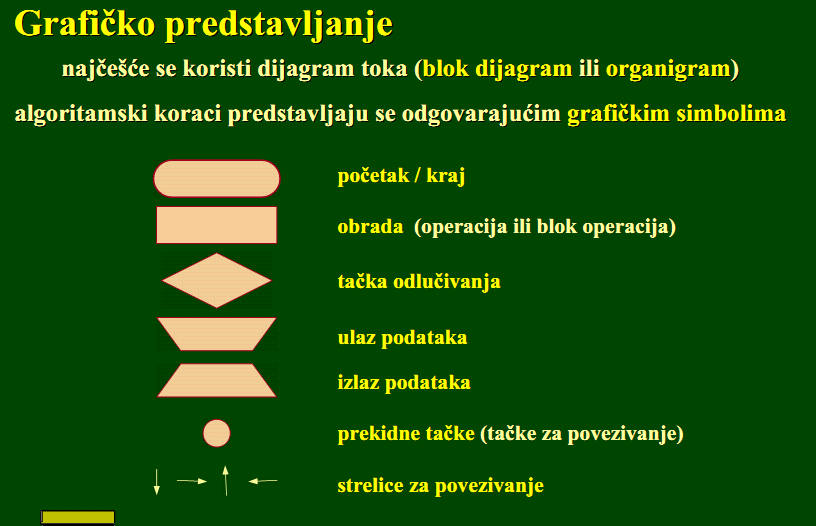 Допуните елементе који недостају у команди за гранање:if  a = b  then „једнаки“   else  „различити“Шта је то петља?Наведите које су две врсте петљи.Шта је то табела?ДатотекеНаставциТекстуални.txtСликовне.bmp, .jpg, .gif, .pngВидео – филмови.wmv, .aviМузички.wav, .wma, .mp3MS Word.doc, .docxВеб странице – Интернет.htm, .htmlИзвршне – инсталацијске.exe, .com, .batАрхивске - Компресоване.zip, .rar, .7zip